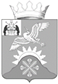 Российская ФедерацияНовгородская областьДУМА Батецкого муниципального районаР Е Ш Е Н И ЕО проведении конкурса по отбору кандидатур на должность  Главы Батецкого  муниципального района   Принято Думой Батецкого муниципального района 01 февраля 2022 годаВ соответствии с Федеральным законом от 06 октября 2003 года                            № 131-ФЗ «Об общих принципах организации местного самоуправления в Российской Федерации», частью 1-1 статьи 4 областного закона от 02.12.2014 № 674-ОЗ «О сроке полномочий представительных органов муниципальных образований Новгородской области и порядке формирования представительных органов муниципальных районов Новгородской области, сроке полномочий и порядке избрания глав муниципальных образований Новгородской области, требованиях к уровню профессионального образования и профессиональным знаниям и навыкам, учитываемых в условиях конкурса по отбору кандидатур на должность главы городского округа, муниципального района, муниципального округа», Уставом Батецкого муниципального района, решением Думы Батецкого муниципального района от 25.01.2022 № 93-РД «Об утверждении Порядка проведения конкурса по отбору кандидатур на должность Главы Батецкого муниципального района, установлении общего числа членов конкурсной комиссии по отбору кандидатур на должность Главы Батецкого муниципального района» Дума Батецкого муниципального района РЕШИЛА:1. Назначить проведение конкурса по отбору кандидатур на должность Главы Батецкого муниципального района на 15 апреля 2022 года.2. Направить настоящее решение Губернатору Новгородской области и в Совет депутатов Батецкого сельского поселения.3. Опубликовать решение в муниципальной газете «Батецкий вестник» и разместить на официальном сайте Администрации Батецкого муниципального района.п.Батецкий01 февраля 2022 года№ 98-РДГлава Батецкого муниципального района                                      В.Н.ИвановПредседатель Думы Батецкого         муниципального района                         А.И. Никонов